День пятнадцатый  в лагере «РОСТОК»«Мисс и Мистер Лето – 2018»  Ни одно пребывание в детском летнем лагере не обходится без мероприятия, которое выявляет лидеров в отрядах. Вот и в день пятнадцатый в ЛДП «РОСТОК» прошло грандиозный праздник «Мисс и Мистер Лето - 2018», которое ребята с воспитателями провели на сцене Центра культуры. Ведущая Наталья Орлянская объявила, что скоро заканчивается смена лагеря, и немного становится грустно. Но конкурсная программа всем подняла настроение! На сцену поднялись семь пар, которые участвовали в различных творческих конкурсах, выполняли сложные задания на смекалку. Пары нашлись прямо на  сцене по половинкам сердечек. Очень понравились всем конкурсы на изобретение костюмов для мальчиков (их наряжали девочки - конкурсанты) из пакетов для мусора.     В свою очередь, мальчики «ответили» девочкам изобретением на их головах экзотических причёсок. 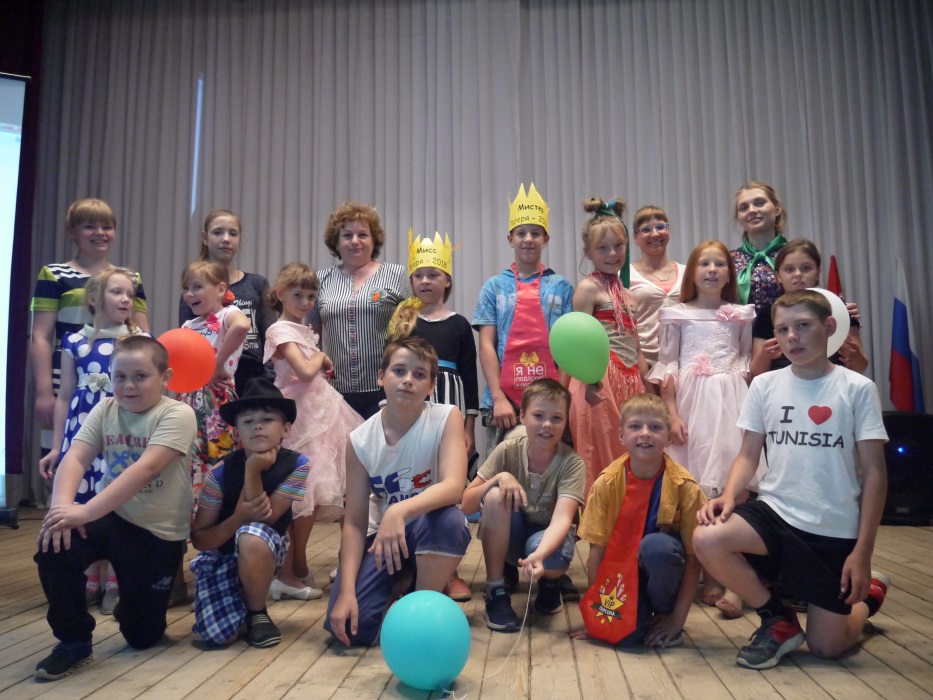   Зрителям тоже не давали скучать: для них ведущая провела несколько развлекательных игр, в которых приняли участие абсолютно все в зале. Музыкальное оформление обеспечила воспитатель второго отряда О.А. Уколова.Нелёгкую задачу пришлось решать и жюри: Н.Н. Топоркова, А.Н. Разуваева, Н.В. Бусаргина и Е.А. Абрамова. Они определяли пары в различных номинациях. «Самой артистичной парой» были названы Илья Фомин и Анастасия Лаврина; «Самой обаятельной» - Святослав Уколов и Татьяна Кавтасьева; «Самой дружной» - Дарья Кавтасьева и Вячеслав Устинов;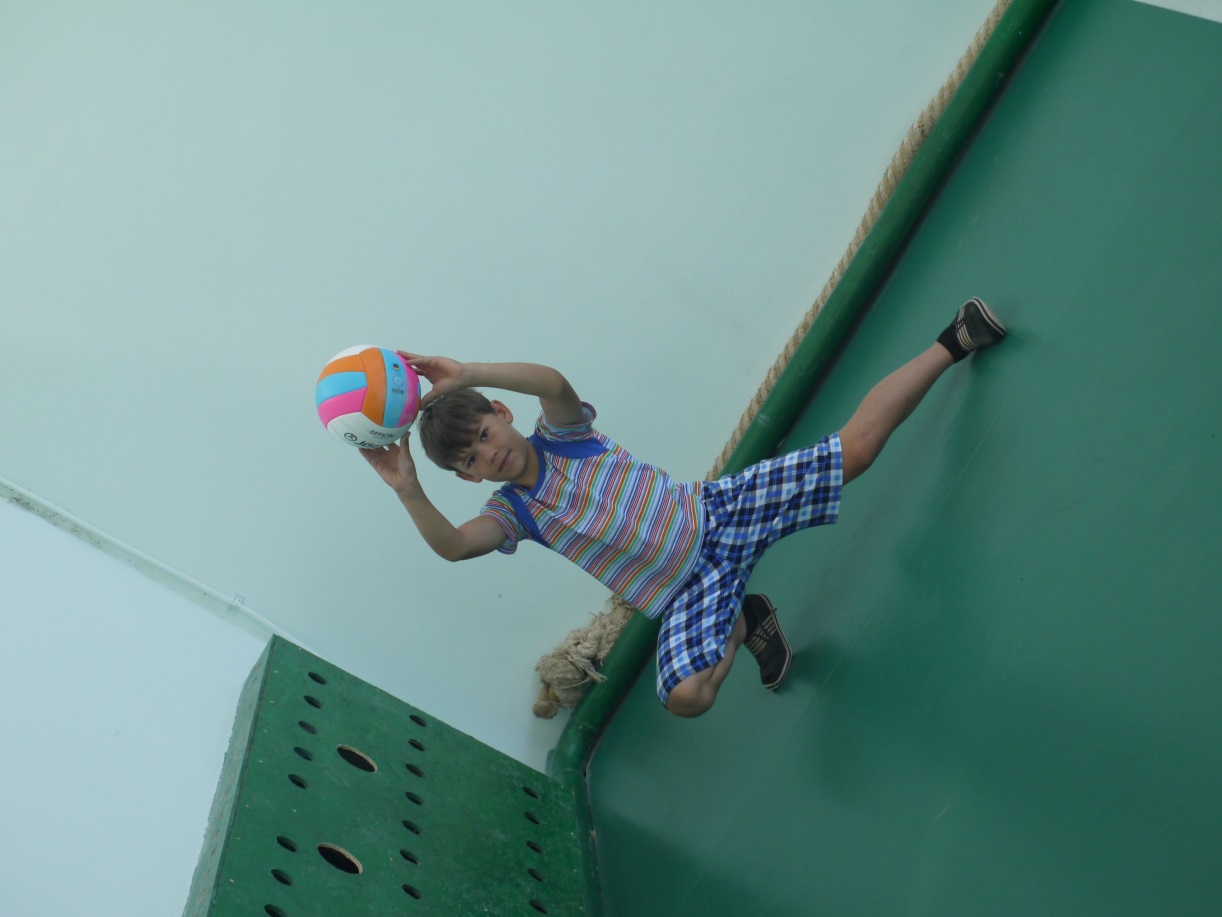  «Самой весёлой» - Егор Токарев и Елизавета Плешанова;«Самой романтичной» - Алексей Обердин и Светлана Голоднова;«Самой танцевальной» и одновременно Мисс и Мистером Лето – 2018 в  финале были объявлены Ярослав Уколов и Евгения Маркелова! Под бурные аплодисменты все участники в завершении программы выстроились для совместного фото на память. Получилось здОрово! Все покидали зал с яркими впечатлениями!Не менее активно прошло ещё одно мероприятие после праздника – Первенство по пионерболу в спортивном зале нашей школы. После проведения основных мероприятий ребята завершили день подготовкой к «Зарнице».